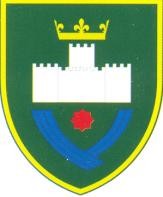 GRAD VISOKOSLUŽBA ZA ZA OPĆU UPRAVU, INSPEKCIJSKE POSLOVE I BORAČKO-INVALIDSKU ZAŠTITUPREDMET: IZJAVAOvom   Izjavom   ja	_ 	.sa stanom u Visokom,ul. 	lična karta br. 	,izdata u  Visokom,  pod moralnommaterijalnom i krivičnom odgovornošću tvrdim da živim u zajedničkom domaćinstvu sa sljedećim članovima svoje uže porodice:Zaključno sa rednim brojem 	.Potvrđuje se,ne upuštajući se u provjeravanje ličnosti navoda,da je imenovani-a Izjavu svojeručno potpisao-la i u svemu je priznao-la.Izjava će biti korištena u svrhu regulisanja 	.Visoko, 	20 	. godine	POTPIS DAVAOCA IZJAVEL.K. 	PU  	OB-QMS-851-14Ul. Alije Izetbegovića, 71300 Visoko, tel.+387 32/ 732-503, fax.+032/738-386, e- mail: opcauprava@visoko.gov.baRed.br.Prezime i imegodištesrodstvozanimanje1.2.3.4.5.6.7.8.9.10.